Arbetsgivare - inloggning för att redovisa fackavgifterNär man har loggat in första gången och lösenord är skapat, kan kontaktpersonen logga in genom att Gå in på Mina Sidor längst till höger i röda listen på startsidan och klicka på Logga in som arbetsgivare.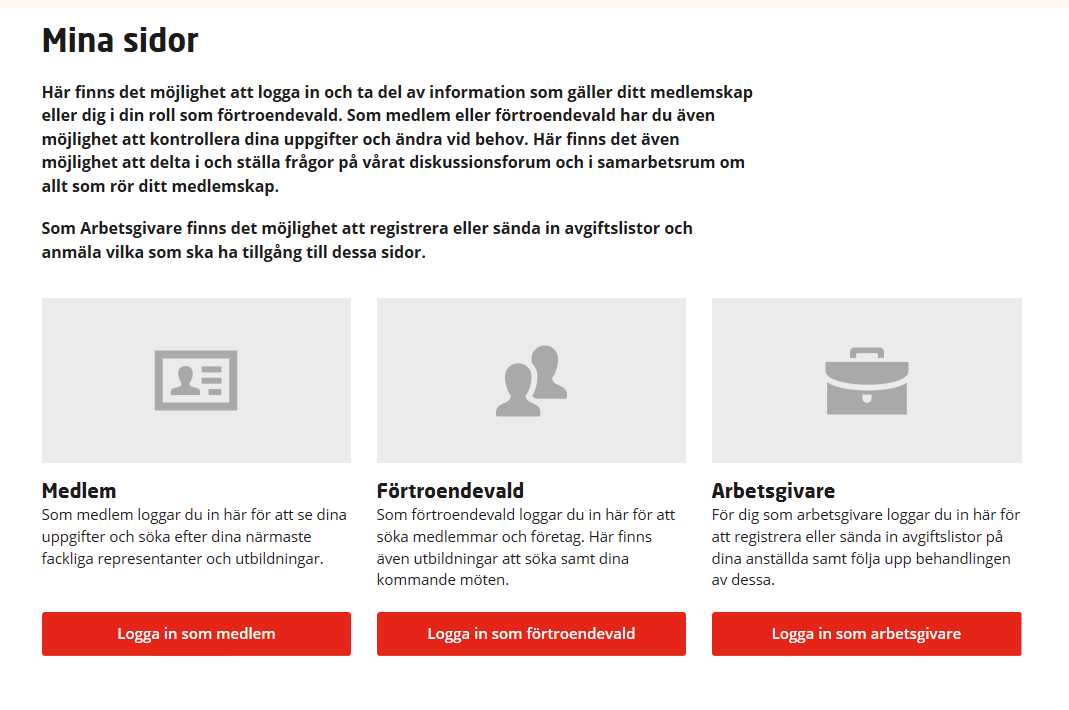 Välj SMS-inloggning.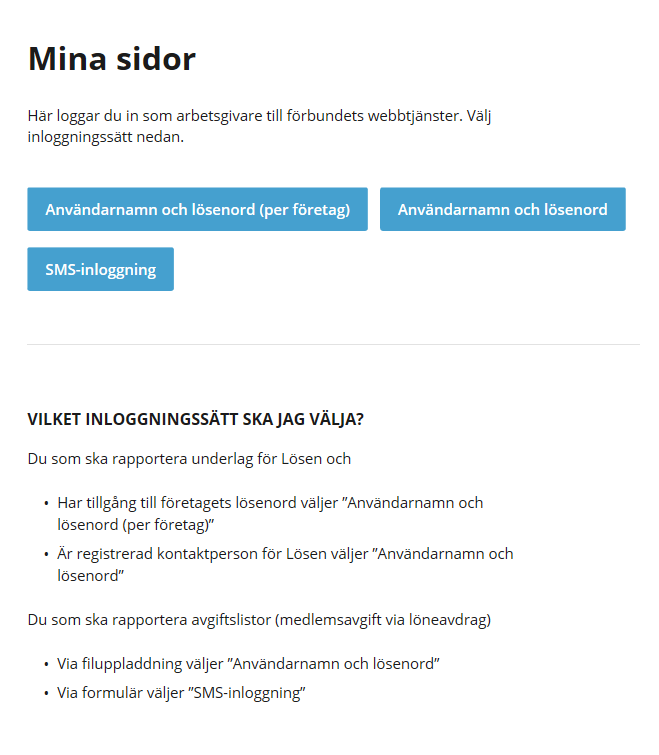 Ange användarnamn (e-postadress), företagets organisationsnummer samt det personligt valda lösenordet.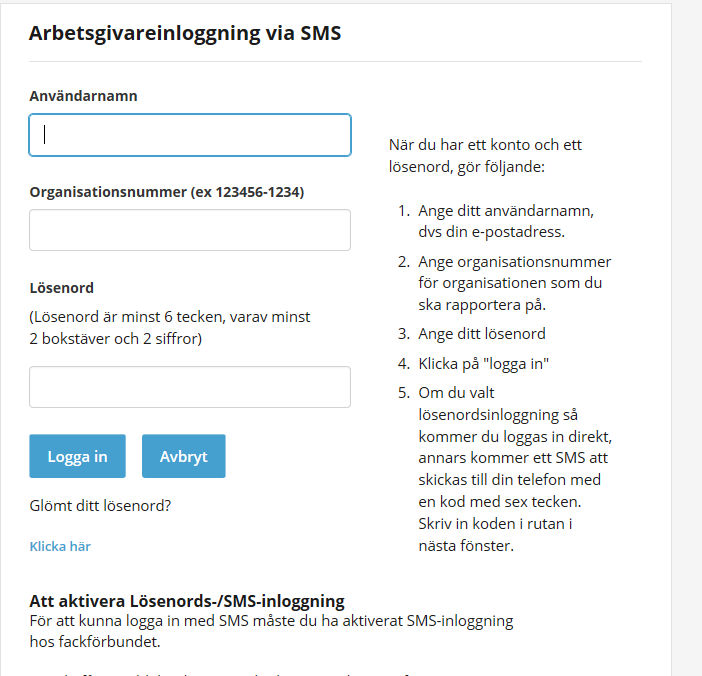 Kontaktpersonen får då en engångskod skickad till sin mobil som används för att logga in.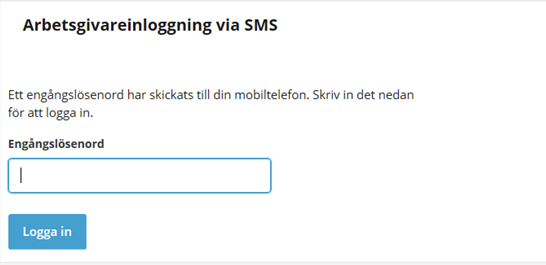 När kontaktpersonen kommer in finns tillgång till avgiftslistorna genom att klicka på Avgifter till vänster i navigeringen.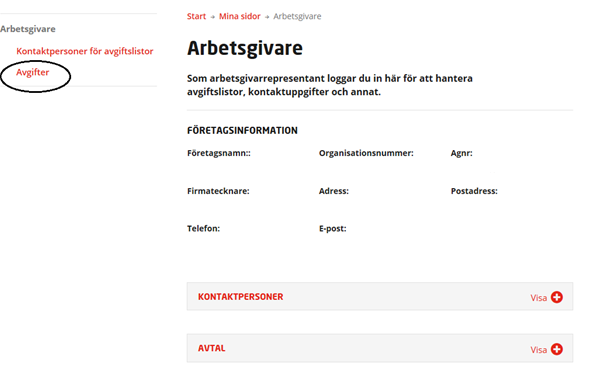 Här kommer kontaktpersonen åt avgiftslistorna som ska redovisas, det går att redovisa in både genom att registrerar avgifterna i ett formulär och att rapportera in via fil. Här finns även möjlighet att filtrera på år och för valt år se både redovisade och oredovisade listor. 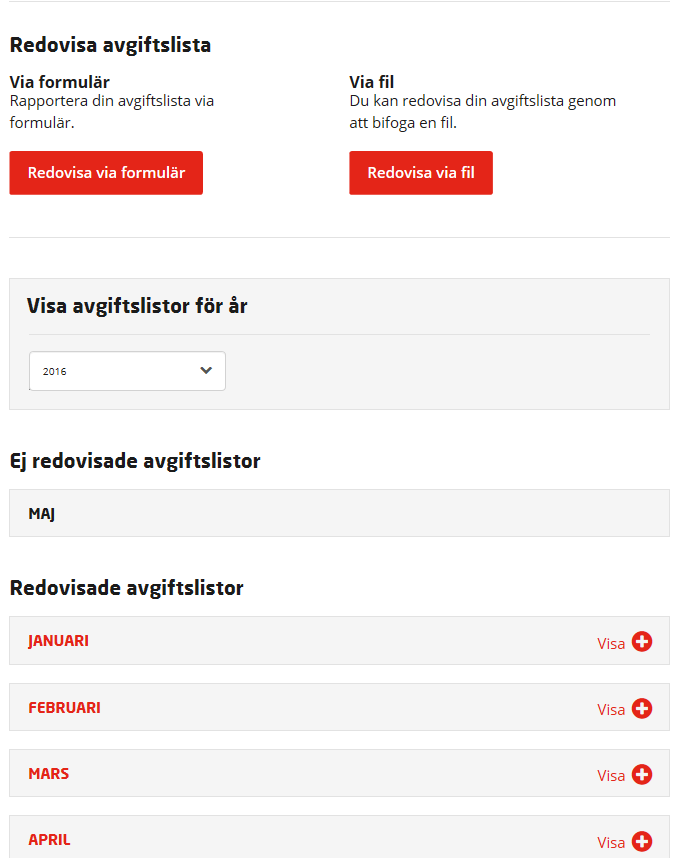 